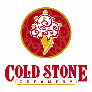 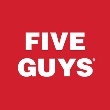 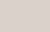 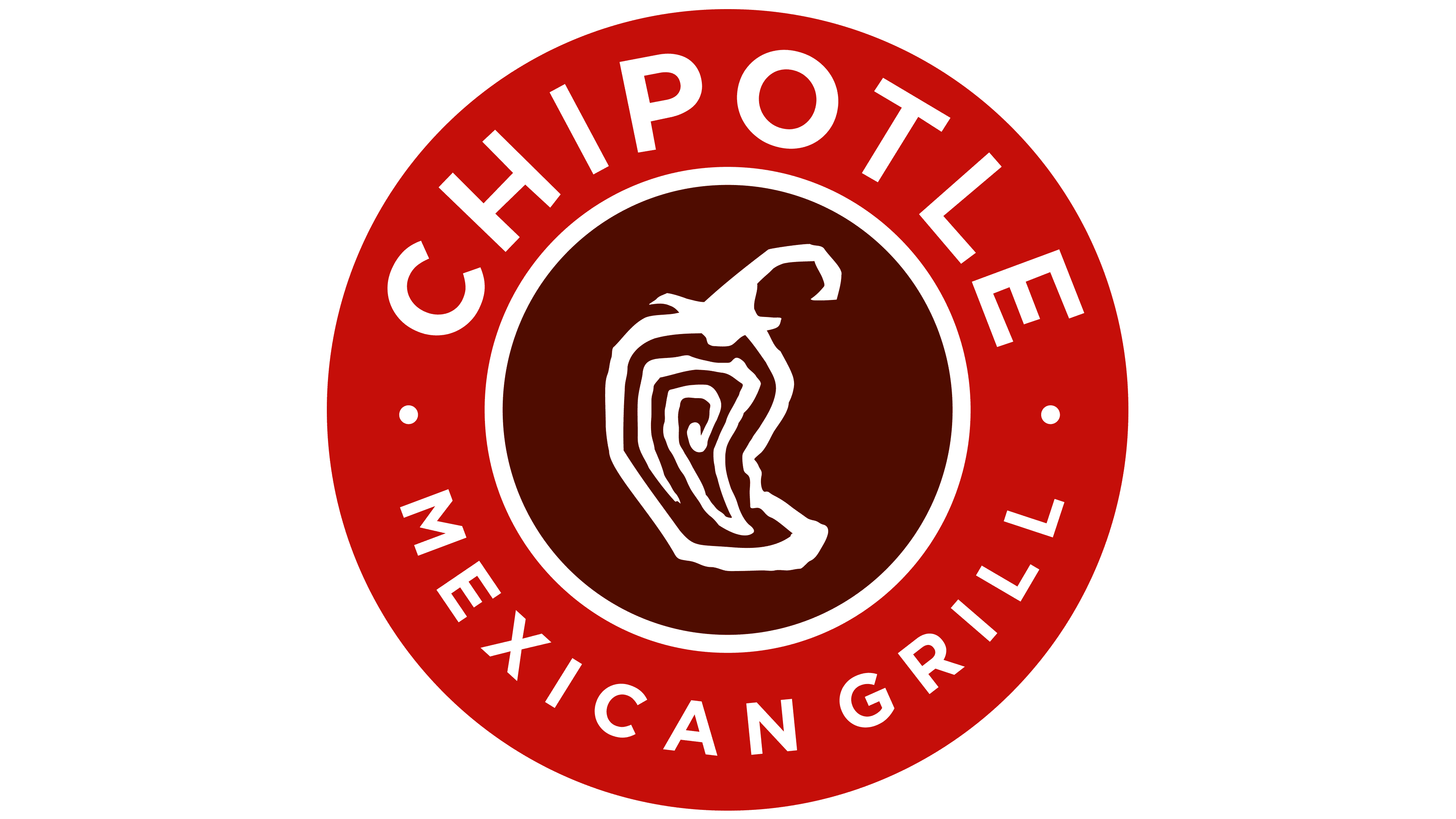 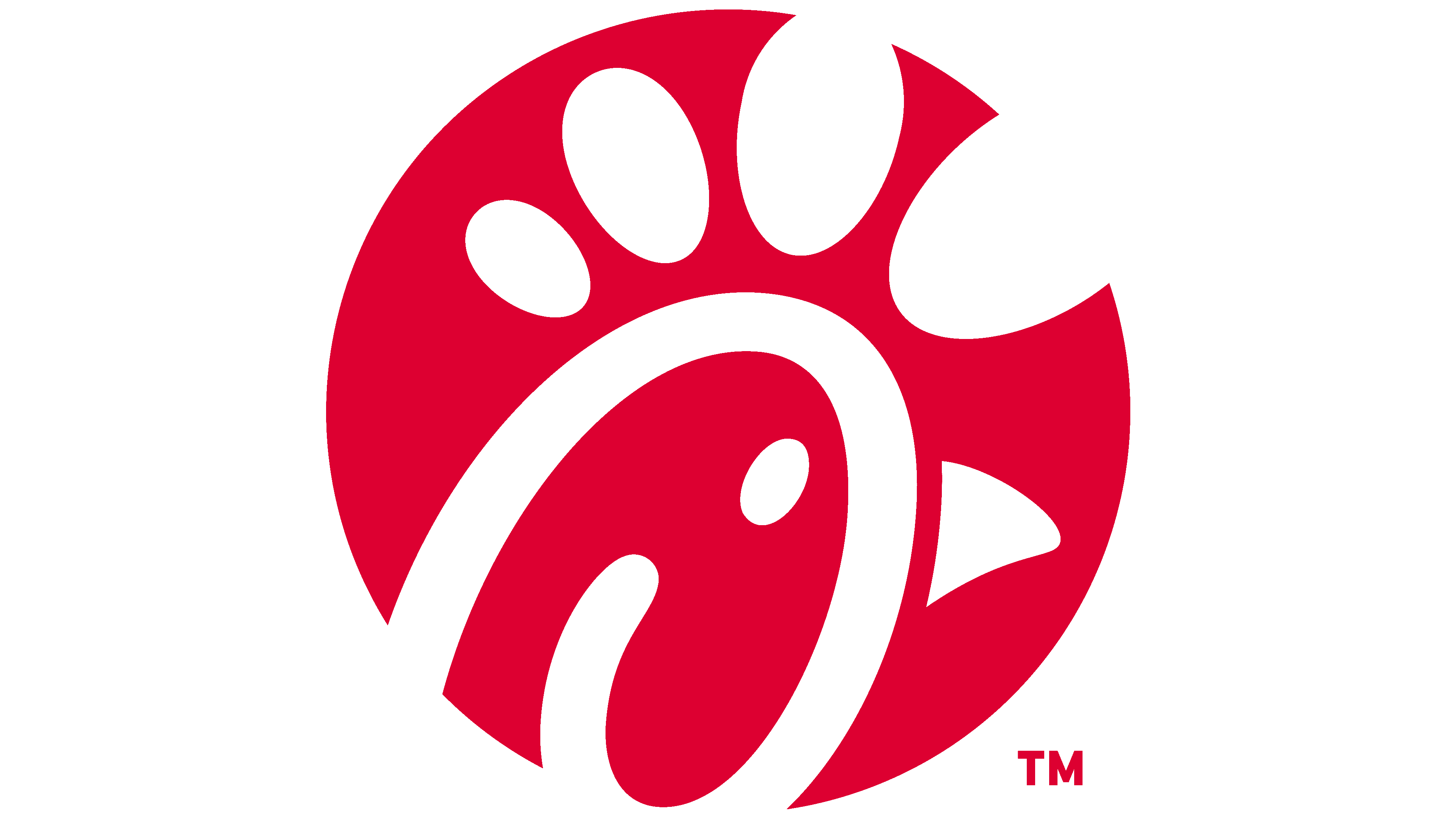 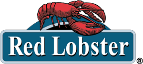 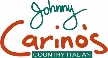 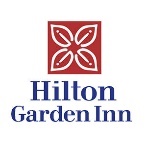 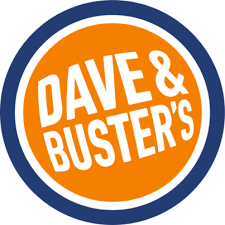 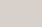 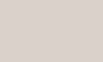 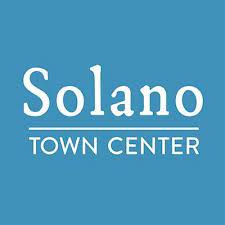 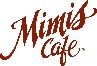 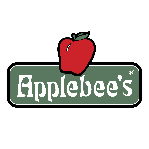 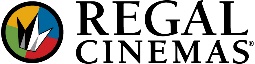 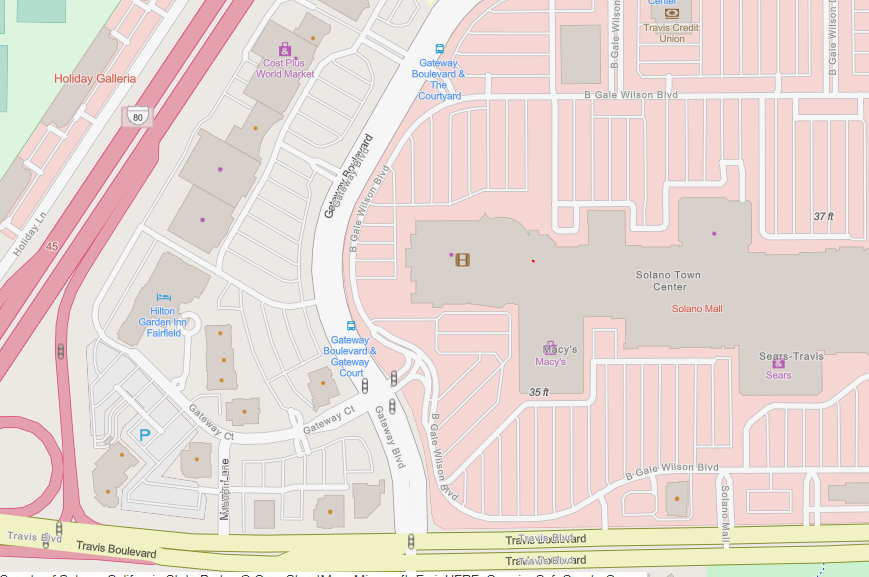 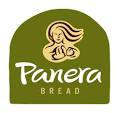 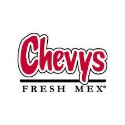 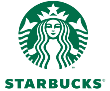 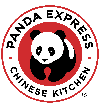 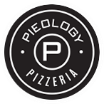 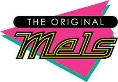 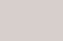 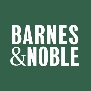 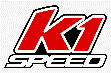 Sit Down RestaurantsTake Out/Fast FoodEntertainmentOutside AttractionsApplebee’sChick-Fil-ABarnes & NobleJelly Belly FactoryChevys Mexican RestaurantChipotleDave & BustersPena Adobe parkDave & BustersCold Stone CreameryK1 SpeedRockville Hills Regional ParkJohnny Carino’sFive GuysRegal CinemasVacaville Premium OutletsMel’s DinerPanda ExpressMimi’s CafePaneraRed LobsterPieologyStarbucks